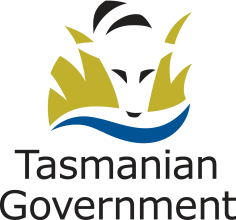 Tasmanian Health Service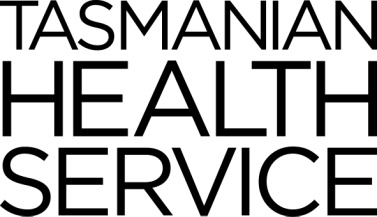 FUNCTION STATEMENTFUNCTION STATEMENTThe Statement of Duties associated with this role is generic and is used for all Registered Nurse Grade 3-4 hospital positions in the Tasmanian Health Service.  The purpose of this Function Statement is to give more detail about the particular requirements of this role.Please refer to the Statement of Duties for any Essential Requirements associated with the role.The Statement of Duties associated with this role is generic and is used for all Registered Nurse Grade 3-4 hospital positions in the Tasmanian Health Service.  The purpose of this Function Statement is to give more detail about the particular requirements of this role.Please refer to the Statement of Duties for any Essential Requirements associated with the role.Job Title:Registered NurseBusiness Unit:General & Vascular SurgeryLocation:K9 West – Level 9, K Block, Royal Hobart HospitalSpecific Duties/Responsibilities:To be an active member of the General & Vascular Surgery team delivering safe, quality care within our highly dynamic and supportive environment.Applicants need to have or be willing to develop the knowledge and skills to effectively manage the care of routine and complex surgical and non-surgical patients admitted to the wardPreferred Skills and Experience:Qualifications:Working towards or an interest in undertaking a relevant post graduate tertiary qualification is desirableExperience:Experience in surgical ward nursing is preferableSkills:Manage the care or pre, post-operative and non-surgical patientsAbility to identify and manage a deteriorating patientManagement of Intravenous Therapy (IVT) through peripheral & / or central linesManagement of oxygen therapy – including humidified oxygenWound assessment & managementManagement of blood transfusions and iron infusionsManagement of parenteral & enteral feedingFluid Balance monitoringManagement of acute pain management regimesManagement of nasogastric tubes (NGT), drains, ICCs & UWSDs and stomasCollar & brace management including spinal immobilisation & log rollingOther Notes:The General Surgery & Vascular ward works in close partnership and collaboration with the Stomal Therapy Department as we are the admitting ward for Colorectal patients.The Emergency Surgery Unit (ESU), Trauma Services and the Women’s Surgical Unit are all incorporated into the General & Vascular Surgery ward.